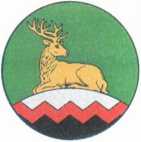   АДМИНИСТРАЦИЯ УРУС-МАРТАНОВСКОГО МУНИЦИПАЛЬНОГО РАЙОНА ХЬАЛХА-МАРТАН МУНИЦИПАЛЬНИ К1ОШТАН
АДМИНИСТРАЦИ ПОСТАНОВЛЕНИЕ«___» _______ 2022 г.                                                                                № _____г. Урус-МартанО внесении изменений в муниципальную программу «Капитальный ремонт общего имущества в многоквартирных домах, расположенных на территории Урус-Мартановского муниципального района, на                  2014-2043 годы» В соответствии с жилищным кодексом Российской Федерации, Законом Чеченской Республики от 2 сентября 2013 года № 27-РЗ «О системе капитального ремонта общего имущества в многоквартирных домах, расположенных на территории Урус-Мартановского муниципального района Чеченской Республики» и на основании статьи 7, части 6 статьи 43 Федерального закона от 6 октября 2003 года № 131-ФЗ «Об общих принципах организации местного самоуправления в Российской Федерации                              п о с т а н о в л я ю:Внести изменения в муниципальную программу «Капитальный ремонт общего имущества в многоквартирных домах, расположенных на территории Урус-Мартановского муниципального района Чеченской Республики, на 2014 - 2043 годы» согласно приложению, к настоящему постановлению.Настоящее постановление вступает в силу со дня его подписания и подлежит размещению на официальном сайте администрации                                   Урус-Мартановского муниципального района в информационно-телекоммуникационной сети «Интернет».Контроль за выполнением настоящего постановления возложить на первого заместителя Главы администрации Урус-Мартановского муниципального района Р.А. Заурбекова.Главы администрации                                                                     Ш.А. Куцаев                                                           